Informe de actividades 
Mes de Diciembre del 2019
Promoción Económica, Turismo y Participación CiudadanaLUIS ANTONIO ACEVES GARCIA Reunión con Representantes de cooperativas pesqueras con los representantes de Pesca Deportiva.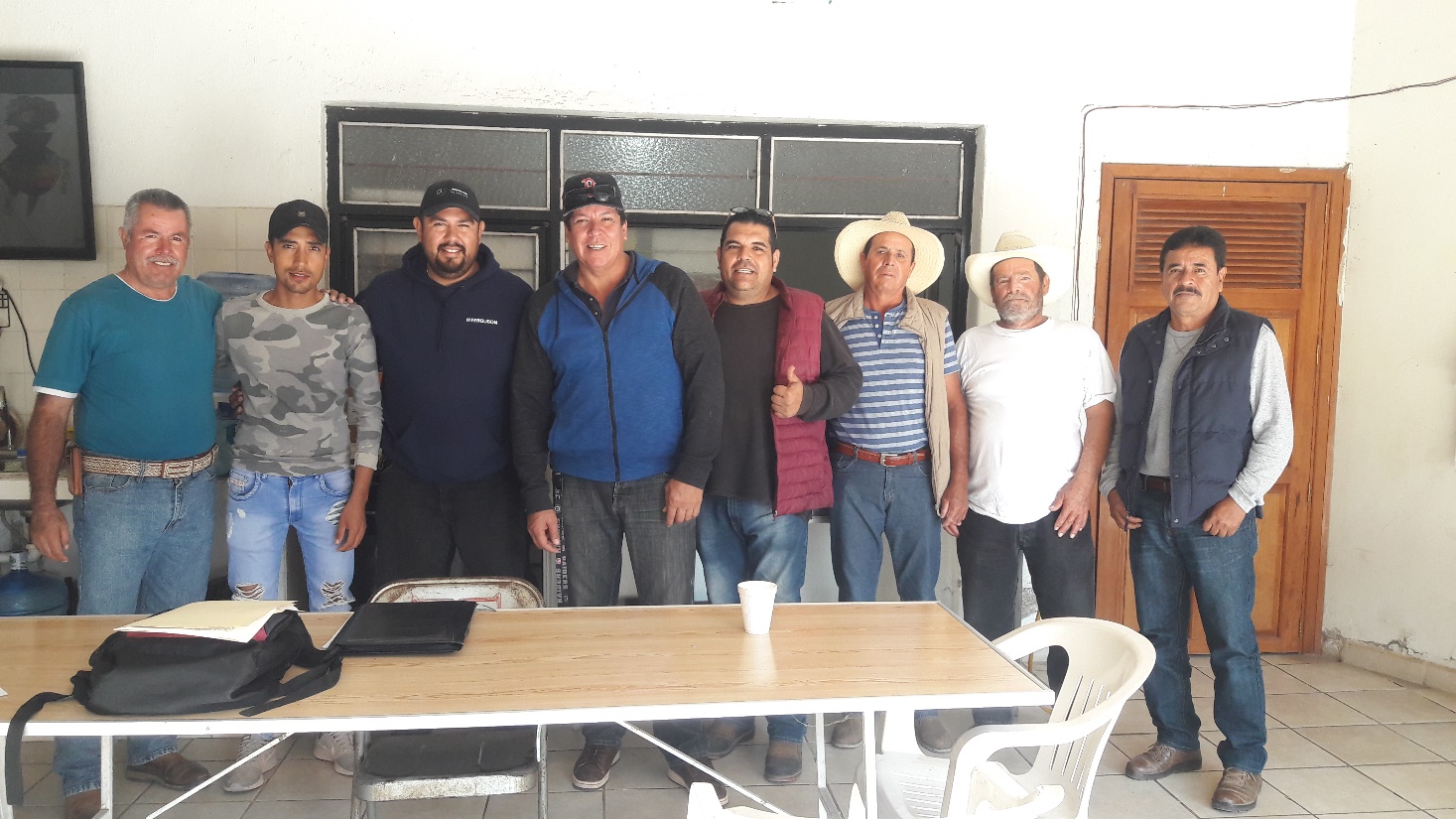 Decima segunda reunión distrital para el desarrollo rural sustentable que tuvo lugar en el distrito 06 La Barca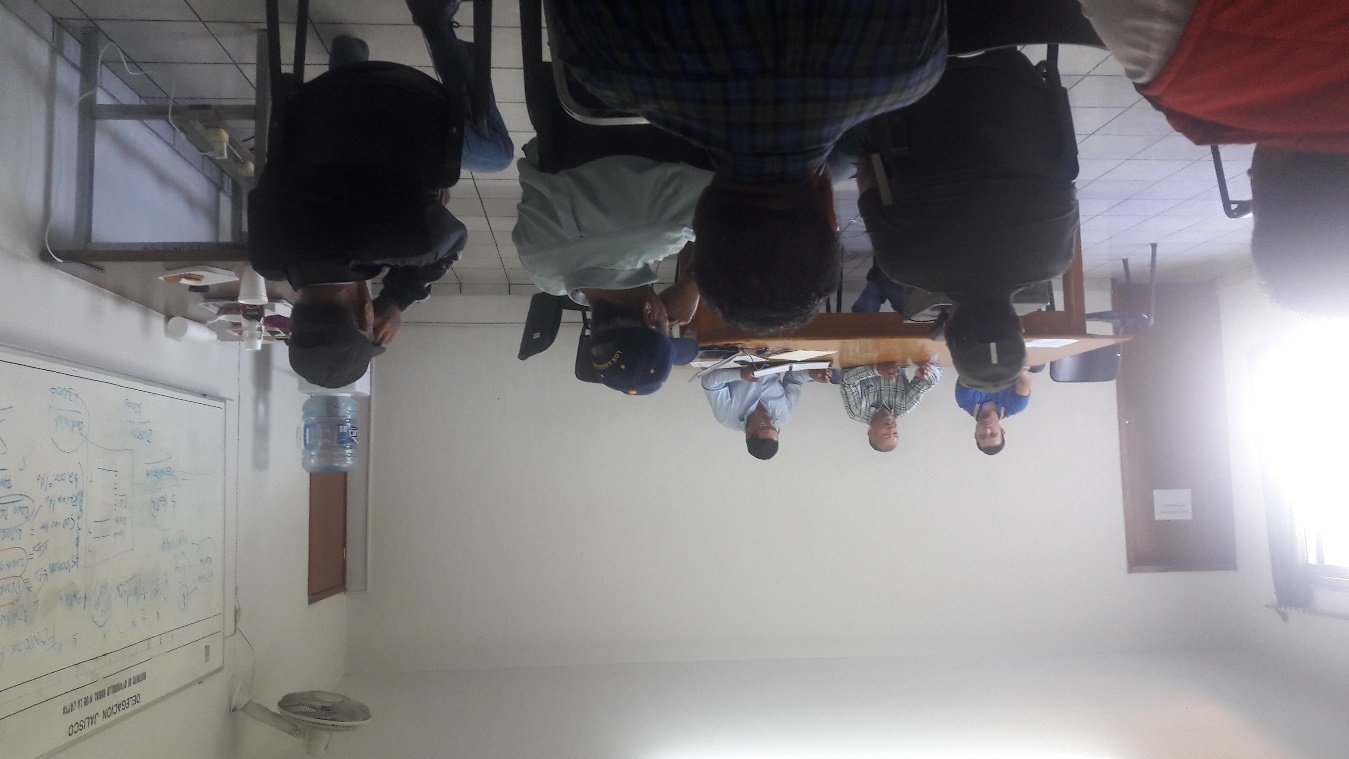 Reunión en CNC 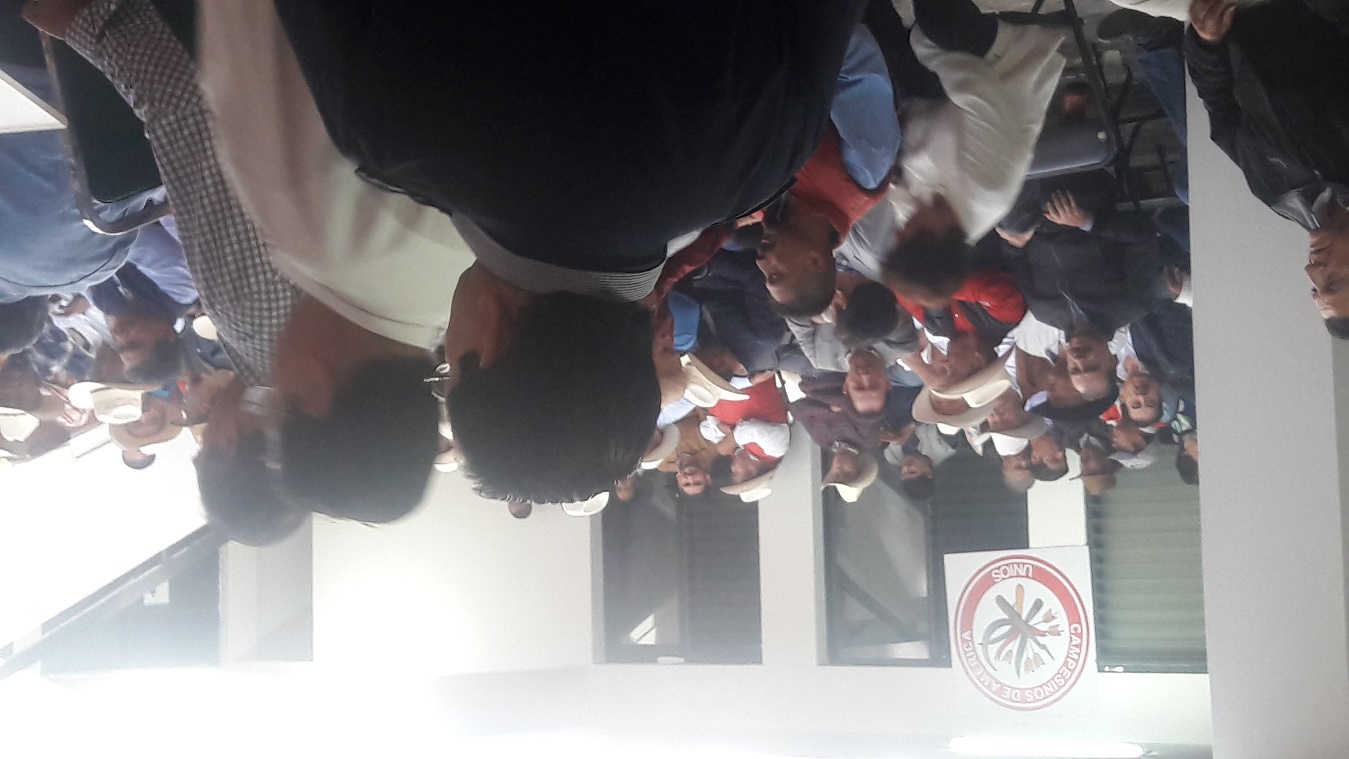 